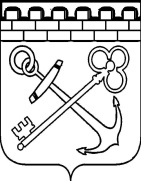 КОМИТЕТ ПО ЖИЛИЩНО-КОММУНАЛЬНОМУ ХОЗЯЙСТВУЛЕНИНГРАДСКОЙ ОБЛАСТИПРИКАЗот   № ___Об утверждении перечня должностей государственной гражданской службы Ленинградской области в комитете  по жилищно-коммунальному хозяйству Ленинградской области, при замещении которых государственными гражданским служащим Ленинградской области запрещается открывать и иметь счета (вклады), хранить наличные денежные средства и ценности в иностранных банках, расположенных за пределами территории Российской Федерации, владеть и(или) пользоваться иностранными финансовыми инструментамиВ соответствии с подпунктом «и» пункта 1 части 1 статьи 2 Федерального закона от 7 мая 2013 года № 79-ФЗ «О запрете отдельным категориям лиц открывать и иметь счета (вклады), хранить наличные денежные средства и ценности в иностранных банках, расположенных за пределами территории Российской Федерации, владеть и(или) пользоваться иностранными финансовыми инструментами», Указом Президента Российской Федерации от 8 марта 2015 года № 120 «О некоторых вопросах противодействия коррупции», постановлением Правительства Ленинградской области от 3 июня 2015 года № 188 «Об утверждении Перечня должностей государственной гражданской службы Ленинградской области в Администрации Ленинградской области, при замещении которых государственным гражданским служащим Ленинградской области запрещается открывать и иметь счета (вклады), хранить наличные денежные средства и ценности в иностранных банках, расположенных за пределами территории Российской Федерации, владеть и(или) пользоваться иностранными финансовыми инструментами»  п р и к а з ы в а ю:Утвердить прилагаемый перечень должностей государственной гражданской службы Ленинградской области в комитете  по жилищно-коммунальному хозяйству Ленинградской области, при замещении которых государственными гражданским служащим Ленинградской области запрещается открывать и иметь счета (вклады), хранить наличные денежные средства и ценности в иностранных банках, расположенных за пределами территории Российской Федерации, владеть и(или) пользоваться иностранными финансовыми инструментами.Председатель комитета                                                                                        А.М. ТимковУТВЕРЖДЕНприказом комитета по
жилищно-коммунальному хозяйству Ленинградской областиот № Переченьдолжностей государственной гражданской службы Ленинградской области в комитете  по жилищно-коммунальному хозяйству Ленинградской области, при замещении которых государственными гражданским служащим Ленинградской области запрещается открывать и иметь счета (вклады), хранить наличные денежные средства и ценности в иностранных банках, расположенных за пределами территории Российской Федерации, владеть и(или) пользоваться иностранными финансовыми инструментами1. Первый заместитель председателя комитета по жилищно-коммунальному хозяйству Ленинградской области.2. Заместитель председателя комитета по жилищно-коммунальному хозяйству Ленинградской области.____________________